1. Во исполнение требований Федерального закона от 25 декабря . N 273-ФЗ «О противодействии коррупции», постановления Кабинета Министров ЧР от 23.05.2012 N 192 «Об утверждении Порядка проверки достоверности и полноты сведений, представляемых гражданами, претендующими на замещение должностей муниципальной службы в Чувашской Республике, и муниципальными служащими в Чувашской Республике, и соблюдения муниципальными служащими в Чувашской Республике требований к служебному поведению» определить следующих ответственных лиц за работу по профилактике коррупционных и иных правонарушений в администрации района: 2. Признать утратившим силу распоряжение администрации Моргаушского района Чувашской Республики от 01.11.2017 № 552  «Об определении ответственных лиц».       Глава администрации района                                                         Р.Н.ТимофеевИсп. Петрова62 - 4 - 64         Чёваш Республики                 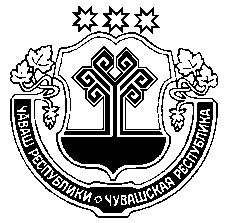    Муркаш район.н 	                      Администраций.                         ХУШУ                     2019 =? № Муркаш сали                                                        Чувашская РеспубликаАдминистрации Моргаушского районаРАСПОРЯЖЕНИЕ08?02?2019г? № 75 с?МоргаушиОб определении ответственных лицМатросов А.Н.- первый заместитель главы администрации района – начальник отдела капитального строительства и развития общественной инфраструктуры;Тарасова Л.Ю.–заместитель главы администрации района по социальному развитию – начальник отдела организационно-кадрового, правового обеспечения и по работе с органами местного самоуправления;Краснов А.В.–управляющий делами администрации района;Петрова М.В.–заместитель начальника отдела организационно-кадрового, правового обеспечения и по работе с органами местного самоуправления;Игнатьева Л.Р. –главный специалист – эксперт отдела организационно-кадрового, правового обеспечения и по работе с органами местного самоуправления;Быкова А.М.–главный специалист – эксперт отдела организационно-кадрового, правового обеспечения и по работе с органами местного самоуправления.